О внесении изменений в приказ Министерства государственного имущества Республики Марий Эл от 18 декабря 2019 г. № 26-нп П р и к а з ы в а ю:Внести в приказ Министерства государственного имущества Республики Марий Эл от 18 декабря 2019 г. № 26-нп «О внесении изменения в приказ Министерства государственного имущества Республики Марий Эл от 26 декабря 2017 г. № 25-нп и признании утратившим силу приказа Министерства государственного имущества Республики Марий Эл от 26 декабря 2012 г. № 522-од» следующие изменения:в наименовании и в пункте 1 слова «от 26 декабря 2017 г.» заменить словами «от 28 августа 2017 г.»;в пункте 2 слова «(оказание услуг)» заменить словами «(оказание данной организации услуг)».Министр	 Н.В.Севостьянова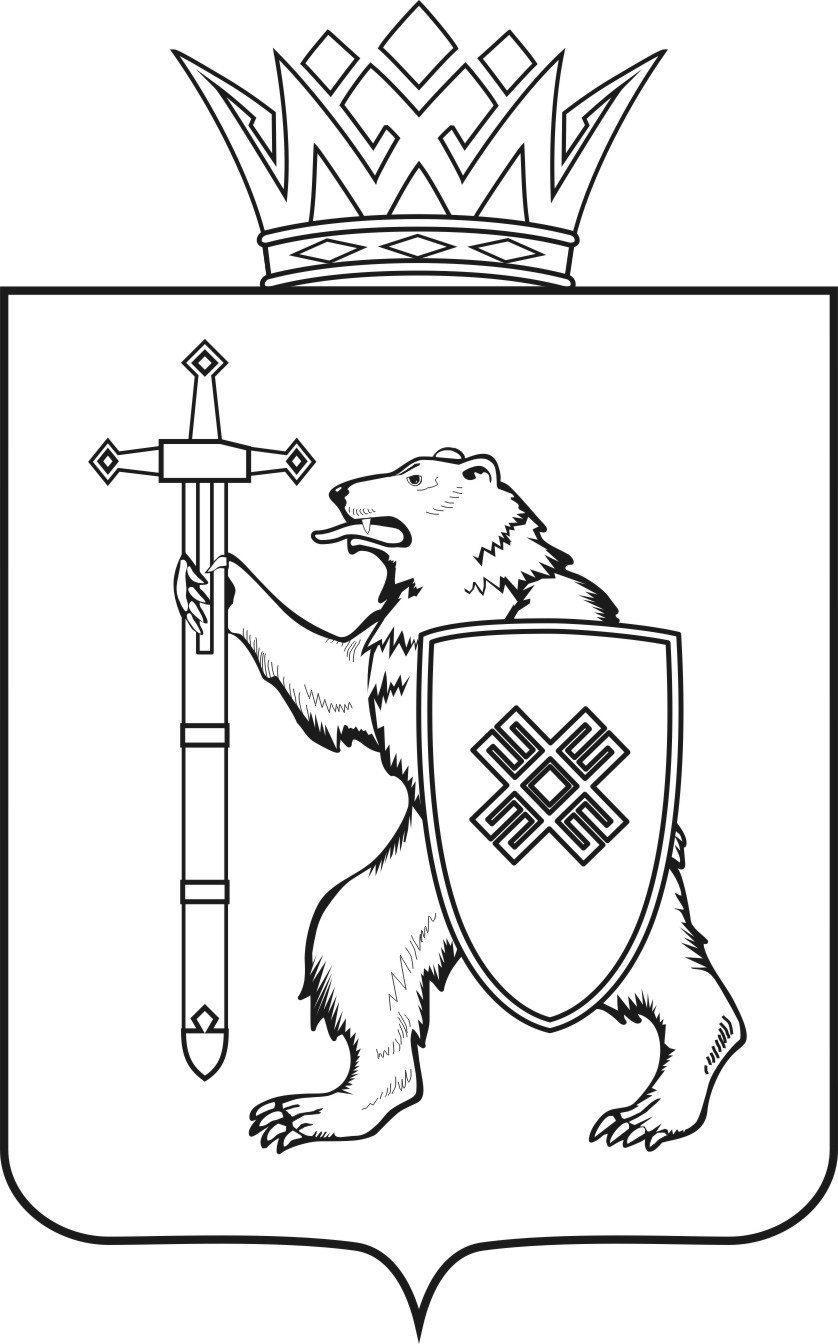 МАРИЙ ЭЛ РЕСПУБЛИКЫНКУГЫЖАНЫШ ПОГОМИНИСТЕРСТВЫЖЕШ УД Ы КМАРИЙ ЭЛ РЕСПУБЛИКЫНКУГЫЖАНЫШ ПОГОМИНИСТЕРСТВЫЖЕШ УД Ы КМИНИСТЕРСТВО 
ГОСУДАРСТВЕННОГО ИМУЩЕСТВА
РЕСПУБЛИКИ МАРИЙ ЭЛП Р И К А ЗМИНИСТЕРСТВО 
ГОСУДАРСТВЕННОГО ИМУЩЕСТВА
РЕСПУБЛИКИ МАРИЙ ЭЛП Р И К А ЗМИНИСТЕРСТВО 
ГОСУДАРСТВЕННОГО ИМУЩЕСТВА
РЕСПУБЛИКИ МАРИЙ ЭЛП Р И К А ЗМИНИСТЕРСТВО 
ГОСУДАРСТВЕННОГО ИМУЩЕСТВА
РЕСПУБЛИКИ МАРИЙ ЭЛП Р И К А ЗМИНИСТЕРСТВО 
ГОСУДАРСТВЕННОГО ИМУЩЕСТВА
РЕСПУБЛИКИ МАРИЙ ЭЛП Р И К А Зотянваря 2020 2020г.№     -нп